JAHWE RAPHAGebetsblatt 	Datum:________Bitte für jedes Mal und für jede Teilnehmerin deiner Gruppe kopierenPünktlich anfangen.Bitte mitbringen: Bibel, MIP-Heft, BleistiftAnbetung - Betet Gott an, für das wer Er ist: Seine Eigenschaften, Sein Name, Sein Charakter. (Bitte erwähne keine Gebetserhörung oder Anliegen während dieser Zeit.)Eigenschaft: Arzt - HeilerBibelwort(e): 2.Mose 15,26b; 5.Mose 32,39; Lukas 5,12; Matth. 9,5Gedanken:Schuld bekennen - In der Stille bekennen wir unsere Sünden, dem Gott der vergibt               - 1. Joh. 1,9Danksagung - Danke Gott für konkrete Gebetserhörungen, für das, was Er getan hat. 
1. Thess. 5,18; Psalm 92,2  (Bitte keine Gebetsanliegen während dieser Zeit.)Fürbitte - Bilde Gruppen mit zwei bis vier Teilnehmerinnen. Fürbitte für unsere KinderDurch seine Wunden ist… geheilt.                                          		Nach Jes.53,5Ein Schmuckstück wirst du… sein, das der Herr in seiner Hand hält wie ein König seine Krone.                                                                                                  	Nach Jes.62,3(…Namen von Kindern und Lehrern einsetzen; Heilung am inneren Menschen: Geist, Seele und auch am äusseren: Körper)Kind 1:Kind 2:Kind 3:Besondere Anliegen:Kind 1:Kind 2:Kind 3:Fürbitte für Lehrer Besondere Anliegen:Fürbitte für Anliegen der Schule:Fürbitte für MIP: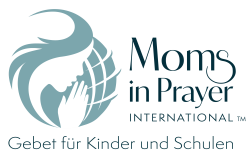 Denke daran: Gebetsanliegen der Gruppe bleiben in der Gruppe!  